走进名校||2017年UIBE寒假澳大利亚精英访学项目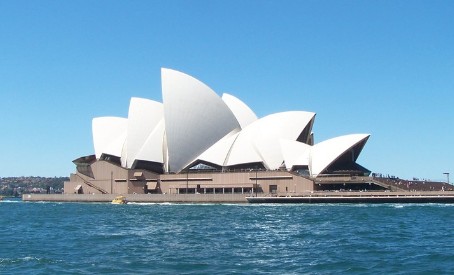 我国是澳大利亚的第一大贸易伙伴,也是第一大进口来源国。澳大利亚与中国正式签署的《自由贸易协定》也于2015年12月开始执行。目前，澳大利亚已成为我国海外投资仅次于香港的第二大投资地，中澳经贸发展的光明前景为同学们赴澳洲留学、工作和生活提供了更多机会。本项目旨在帮助同学们进一步开拓国际视野，感知澳洲名校的校园生活，为将来赴澳留学抢占先机。在澳期间会为同学们安排与澳洲知名大学教授和学生的深度交流，组织学术活动，为毕业后有赴澳留学意向的同学提供对接服务。项目概要： *具体行程安排可能会根据实际情况略做调整，以最终实际行程为准此次项目是以澳洲三大著名城市“悉尼、堪培拉、墨尔本”为主线的澳洲风情文化、人文历史的深度游学之旅第一站：悉尼访问悉尼当地最负盛名的三所大学，游览著名景点，参加名校知名教授讲座，感受澳洲名校氛围。
第二站：堪培拉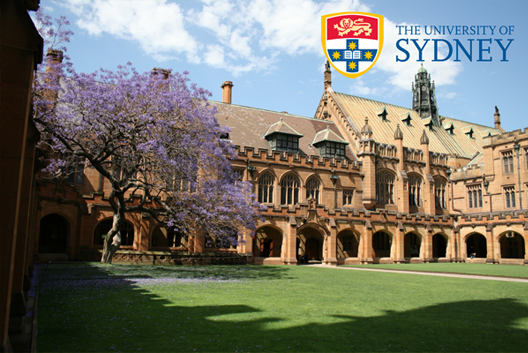 访问澳大利亚国立大学和堪培拉大学，参加知名教授讲座，与教授和学生深度交流。参观著名的国会大厦、电影科技馆等。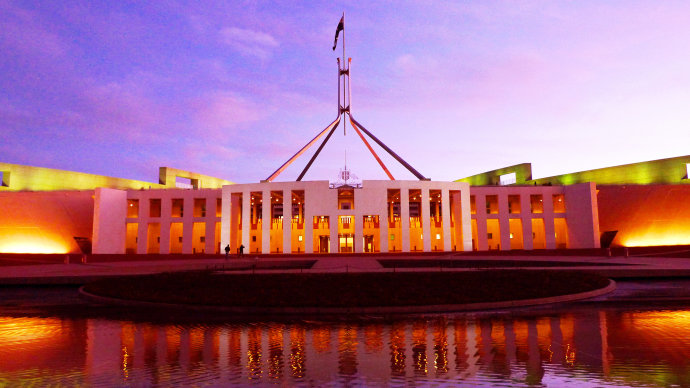 第三站：墨尔本访问当地四所一流大学，与世界最小企鹅开展绅士对话（菲利浦岛），感受南半球校园文化，欣赏自然的特异美景。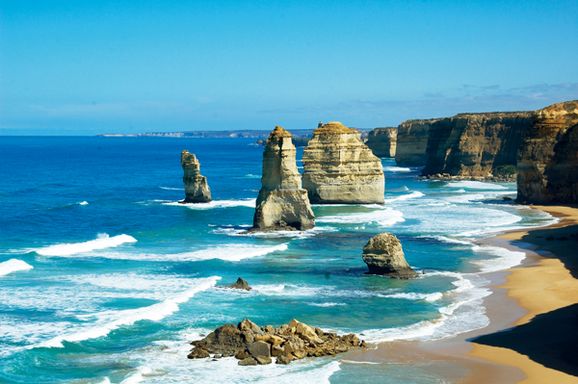 项目优势：1.参与者可获得澳大利亚国立大学、纽卡斯尔大学、莫纳什大学知名教授推荐信；2.表现优异者可获得以上学校硕士留学邀请函，享有优先录取资格；3.表现优异者可获得本校（UIBE）教授推荐信，并可优先参与校内精英留学项目。报名条件与要求1. 对外经济贸易大学在校生；2.具备基本的英语交流能力；3.具有强烈的守时意识、团队精神和独立生活能力，互助友善；4.按照要求填写个人申请表，简要说明游学目的；5. 报名人数：15人6.报名截止日期：2016年11月20日24:00报名程序1.下载并填写报名表。2.将报名表发送至maodahaiwailiuxue@163.com。邮件主题格式：澳洲项目报名+学生姓名。3.等待面试通知，准时参加面试。面试通知将以邮件形式发送至个人邮箱。面试通过的同学确认参加项目，缴纳费用，上交经过家长或其他法律监护人签字认可后的《家长知晓书》。协助工作1. 提供项目邀请函。2. 协助准备签证所需其他文件。3. 举行行前培训和说明会。项目费用1. 费用金额：17000元费用包含:当地住宿费、机场接送、交通费（租车和司机费用）、景点门票、澳洲项目管理费、讲座费及当地大学活动费用等。费用未包含： 1.机票、签证费；2.餐费  ；3.项目期间，因在境外就医而产生的医疗费自负部分；4.个人费用（如通信费、行李超重费和个人购物等）；5.其他未尽事宜说明：1. 考虑到接机、送机的时间和地点等问题，也为了更好的组织和管理，我们将为同学们统一申请签证、预订往返机票和酒店。如有同学因个人原因需要自行购买机票或预定酒店，请提前说明，以保证活动顺利开展。预订费用将按照实际价格收取。2.项目负责人会指导同学进行签证材料的准备，请同学按照时间安排，及时准备齐全材料，以便顺利办理签证。3.本项目启动实际成行人数至少为15人。 联系方式项目咨询邮箱：maodahaiwailiuxue@163.com邮件主题格式：澳洲项目+同学所属学院名称+姓名            微信：maodayouxue联系人：王老师 联系电话：64493695 / 64493986咨询时间:上午 9：00-11：00         下午 13：30-16：30更多问题欢迎扫码咨询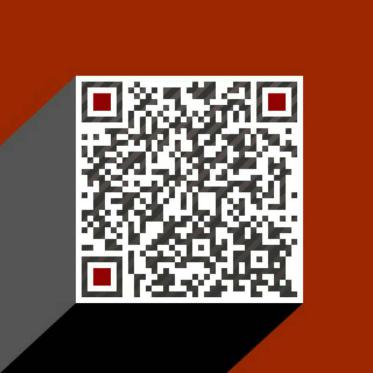 项目主题UIBE寒假澳洲访学项目项目时间2017年02月13日--02月25日行程安排D1从北京出发北京——悉尼D2访问悉尼大学访问新南威尔仕大学2．前往悉尼歌剧院和情人港3．体验澳洲海滩生活D31．访问纽卡斯尔大学，与学生交流2．参加教授讲座3．前往国际货物港口4．参观维多利亚女王大厦D4首都-堪培拉D51．访问澳大利亚国立大学，与学生开展交流活动2．参加讲座：中澳自贸协定与中澳经济发展  3．参观电影科技馆D61．参观澳大利亚国会大厦2．参观战争纪念馆3．访问堪培拉大学D71．前往格里芬湖观赏2．堪培拉——墨尔本D81．访问墨尔本大学2．参观墨尔本皇家植物园D91．访问莫纳什大学，参加讲座，与硕士项目主任面对面交流2．访问墨尔本皇家理工大学3．夜景欣赏（联邦广场）D101．访问维多利亚大学，参加讲座2．游览唐人街和商业中心D11前往菲利蒲岛，与小企鹅绅士对话D12起程回国：墨尔本——北京